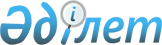 Жайылма ауылдық округінің 2020-2022 жылдарға арналған бюджеті туралыҚызылорда облысы Жаңақорған аудандық мәслихатының 2019 жылғы 30 желтоқсандағы № 411 шешімі. Қызылорда облысының Әділет департаментінде 2020 жылғы 6 қаңтарда № 7191 болып тіркелді
      "Қазақстан Республикасының Бюджет кодексі" Қазақстан Респубикасының 2008 жылғы 4 желтоқсандағы кодексінің 9-1-бабының 2-тармағына, "Қазақстан Республикасындағы жергілікті мемлекеттік басқару және өзін-өзі басқару туралы" Қазақстан Респубикасының 2001 жылғы 23 қаңтардағы Заңының 6-бабының 1-тармағының 1) тармақшасына сәйкес, Жаңақорған аудандық мәслихаты ШЕШІМ ҚАБЫЛДАДЫ:
      1. Жайылма ауылдық округінің 2020–2022 жылдарға арналған бюджеті тиісінше 1, 2 және 3-қосымшаларға сәйкес, оның ішінде 2020 жылға мынадай көлемде бекiтiлсiн:
      1) кірістер – 82 533 мың теңге, оның ішінде:
      салықтық түсімдер – 614 мың теңге;
      салықтық емес түсімдер – 0;
      негізгі капиталды сатудан түсетін түсімдер – 0;
      трансферттердің түсімдері – 81 919 мың теңге;
      2) шығындар – 82 533 мың теңге;
      3) таза бюджеттік кредит беру – 0:
      бюджеттік кредиттер – 0;
      бюджеттік кредиттерді өтеу – 0;
      4) қаржы активтерімен операциялар бойынша сальдо – 0:
      қаржы активтерін сатып алу – 0;
      мемлекеттік қаржы активтерін сатудан түсетін түсімдер – 0;
      5) бюджет тапшылығы (профициті) – 0;
      6) бюджет тапшылығын қаржыландыру (профицитін пайдалану) – 0.
      2. Аудандық бюджеттен ауылдық бюджетке берілетін субвенция мөлшері 2020 жылға 78 186 мың теңге.
      3. 2020-2022 жылдарға арналған ауылдық округ бюджетін атқару барысында секвестрлеуге жатпайтын жергілікті бюджеттік бағдарламалар тізбесі осы шешімнің 4-қосымшасына сәйкес бекітілсін.
      4. Осы шешім 2020 жылдың 1 қантарынан бастап қолданысқа енгізіледі және ресми жариялауға жатады. 2020 жылға арналған Жайылма ауылдық округі бюджеті 2021 жылға арналған Жайылма ауылдық округі бюджеті 2022 жылға арналған Жайылма ауылдық округі бюджеті 2020-2022 жылдарға арналған ауылдық округ бюджетін атқару барысында секвестрлеуге жатпайтын жергілікті бюджеттік бағдарламалар тізбесі
					© 2012. Қазақстан Республикасы Әділет министрлігінің «Қазақстан Республикасының Заңнама және құқықтық ақпарат институты» ШЖҚ РМК
				
      Жаңақорған аудандық мәслихатының
кезектен тыс ХLІ сессиясының төрағасы

А. Кыстаубаева

      Жаңақорған аудандық
мәслихат хатшысы

Е. Ильясов
Жаңақорған аудандық маслихатының 2019 жылғы 30 желтоқсаны № 411 шешіміне 1-қосымша
Санаты
Санаты
Санаты
Санаты
Санаты
Сомасы, мыңтеңге
Сыныбы
Сыныбы
Сыныбы
Сыныбы
Сомасы, мыңтеңге
Ішкі сыныбы
Ішкі сыныбы
Ішкі сыныбы
Сомасы, мыңтеңге
I. КІРІСТЕР
I. КІРІСТЕР
82 533
1
Салықтық түсімдер
Салықтық түсімдер
614
01
Табыс салығы
Табыс салығы
143
2
Жеке табыс салығы
Жеке табыс салығы
143
04
Меншiкке салынатын салықтар
Меншiкке салынатын салықтар
471
1
Мүлiкке салынатын салықтар
Мүлiкке салынатын салықтар
27
3
Жер салығы
Жер салығы
229
4
Көлiк құралдарына салынатын салық
Көлiк құралдарына салынатын салық
215
4
Трансферттердің түсімдері
Трансферттердің түсімдері
81 919
02
Мемлекеттiк басқарудың жоғары тұрған органдарынан түсетiн трансферттер
Мемлекеттiк басқарудың жоғары тұрған органдарынан түсетiн трансферттер
81 919
3
Аудандардың (облыстық маңызы бар қаланың) бюджетінен трансферттер
Аудандардың (облыстық маңызы бар қаланың) бюджетінен трансферттер
81 919
Функционалдық топ
Функционалдық топ
Функционалдық топ
Функционалдық топ
Функционалдық топ
Сомасы, мың теңге
Функционалдық кіші топ
Функционалдық кіші топ
Функционалдық кіші топ
Функционалдық кіші топ
Сомасы, мың теңге
Бюджеттік бағдарламалардың әкімшісі
Бюджеттік бағдарламалардың әкімшісі
Бюджеттік бағдарламалардың әкімшісі
Сомасы, мың теңге
Бағдарлама
Бағдарлама
Сомасы, мың теңге
Атауы
II. ШЫҒЫНДАР
82 533
1
Жалпы сипаттағы мемлекеттiк қызметтер
21 004
1
Мемлекеттiк басқарудың жалпы функцияларын орындайтын өкiлдi, атқарушы және басқа органдар
21 004
124
Аудандық маңызы бар қала, ауыл, кент, ауылдық округ әкімінің аппараты
21 004
001
Аудандық маңызы бар қала, ауыл, кент, ауылдық округ әкімінің қызметін қамтамасыз ету жөніндегі қызметтер
21 004
4
Бiлiм беру
42 268
1
Мектепке дейiнгi тәрбиежәнеоқыту
42 268
124
Аудандық маңызы бар қала, ауыл, кент, ауылдық округ әкімінің аппараты
42 268
004
Мектепке дейінгі тәрбиелеу және оқыту және мектепке дейінгі тәрбиелеу және оқыту ұйымдарында медициналық қызмет көрсетуді ұйымдастыру
22 614
041
Мектепке дейінгі білім беру ұйымдарында мемлекеттік білім беру тапсырысын іске асыруға
19 654
5
Медициналық көмектiң басқа түрлерi
30
9
Денсаулық сақтау саласындағы өзге де қызметтер
30
124
Аудандық маңызы бар қала, ауыл, кент, ауылдық округ әкімінің аппараты 
30
002
Шұғыл жағдайларда науқасы ауыр адамдарды дәрігерлік көмек көрсететін жақын жердегі денсаулық сақтау ұйымына жеткізуді ұйымдастыру
30
6
Әлеуметтiк көмек және әлеуметтiк қамсыздандыру
2 486
2
Әлеуметтiккөмек
2 486
124
Аудандық маңызы бар қала, ауыл, кент, ауылдық округ әкімінің аппараты
2 486
003
Мұқтаж азаматтарға үйде әлеуметтік көмек көрсету
2 486
7
Тұрғын үй-коммуналдық шаруашылық
5 219
3
Елді-мекендерді көркейту
5 219
124
Аудандық маңызы бар қала, ауыл, кент, ауылдық округ әкімінің аппараты
5 219
008
Елді мекендерде көшелерді жарықтандыру
974
009
Елді мекендердің санитариясын қамтамасыз ету
190
011
Елді мекендерді абаттандыру мен көгалдандыру
4 055
8
Мәдениет, спорт, туризм және ақпараттық кеңістiк
11 526
1
Мәдениет саласындағы қызмет
11 278
124
Аудандық маңызы бар қала, ауыл, кент, ауылдық округ әкімінің аппараты
11 278
006
Жергілікті деңгейде мәдени-демалыс жұмысын қолдау
11 278
2
Спорт
248
124
Аудандық маңызы бар қала, ауыл, кент, ауылдық округ әкімінің аппараты
248
028
Жергілікті деңгейде денешынықтыру- сауықтыру және спорттық іс шараларды өткізу
248
3. Таза бюджеттік кредит беру
0
4. Қаржы активтерімен жасалатын операциялар бойынша сальдо
0
5. Бюджет тапшылығы (профициті)
0
6. Бюджет тапшылығын қаржыландыру (профицитті пайдалану)
 0Жаңақорған аудандық маслихатының 2019 жылғы 30 желтоқсаны № 411 шешіміне 2-қосымша
Санаты
Санаты
Санаты
Санаты
Санаты
Сомасы, мың теңге
Сыныбы
Сыныбы
Сыныбы
Сыныбы
Сомасы, мың теңге
Ішкі сыныбы
Ішкі сыныбы
Ішкі сыныбы
Сомасы, мың теңге
I. КІРІСТЕР
I. КІРІСТЕР
79 130
1
Салықтық түсімдер
Салықтық түсімдер
1 835
04
Меншiкке салынатын салықтар
Меншiкке салынатын салықтар
1 835
1
Мүлiкке салынатын салықтар
Мүлiкке салынатын салықтар
28
3
Жер салығы
Жер салығы
240 
4
Көлiк құралдарына салынатын салық
Көлiк құралдарына салынатын салық
1 567
4
Трансферттердің түсімдері
Трансферттердің түсімдері
77 295
02
Мемлекеттiк басқарудың жоғары тұрған органдарынан түсетiн трансферттер
Мемлекеттiк басқарудың жоғары тұрған органдарынан түсетiн трансферттер
77 295
3
Аудандардың (облыстық маңызы бар қаланың) бюджетінен трансферттер
Аудандардың (облыстық маңызы бар қаланың) бюджетінен трансферттер
77 295
Функционалдық топ
Функционалдық топ
Функционалдық топ
Функционалдық топ
Функционалдық топ
Сомасы, мың теңге
Функционалдық кіші топ
Функционалдық кіші топ
Функционалдық кіші топ
Функционалдық кіші топ
Сомасы, мың теңге
Бюджеттік бағдарламалардың әкімшісі
Бюджеттік бағдарламалардың әкімшісі
Бюджеттік бағдарламалардың әкімшісі
Сомасы, мың теңге
Бағдарлама
Бағдарлама
Сомасы, мың теңге
Атауы
Сомасы, мың теңге
II. ШЫҒЫНДАР
79 130
1
Жалпы сипаттағы мемлекеттiк қызметтер
21 067
1
Мемлекеттiк басқарудың жалпы функцияларын орындайтын өкiлдi, атқарушы және басқа органдар
21 067
124
Аудандық маңызы бар қала, ауыл, кент, ауылдық округ әкімінің аппараты
21 067
001
Аудандық маңызы бар қала, ауыл, кент, ауылдық округ әкімінің қызметін қамтамасыз ету жөніндегі қызметтер
21 067
4
Бiлiм беру
40 107
1
Мектепке дейiнгi тәрбие және оқыту
40 107
124
Аудандық маңызы бар қала, ауыл, кент, ауылдық округ әкімінің аппараты
40 107
004
Мектепке дейінгі тәрбиелеу және оқыту және мектепке дейінгі тәрбиелеу және оқыту ұйымдарында медициналық қызмет көрсетуді ұйымдастыру
20 453
041
Мектепке дейінгі білім беру ұйымдарында мемлекеттік білім беру тапсырысын іске асыруға
19 654
5
Медициналық көмектiң басқа түрлерi
31
9
Денсаулық сақтау саласындағы өзге де қызметтер
31
124
Аудандық маңызы бар қала, ауыл, кент, ауылдық округ әкімінің аппараты 
31
002
Шұғыл жағдайларда науқасы ауыр адамдарды дәрігерлік көмек көрсететін жақын жердегі денсаулық сақтау ұйымына жеткізуді ұйымдастыру
31
6
Әлеуметтiк көмек және әлеуметтiк қамсыздандыру
2 032
2
Әлеуметтiк көмек
2 032
124
Аудандық маңызы бар қала, ауыл, кент, ауылдық округ әкімінің аппараты
2 032
003
Мұқтаж азаматтарға үйде әлеуметтік көмек көрсету
2 032
7
Тұрғын үй-коммуналдық шаруашылық
5 376
3
Елді-мекендерді көркейту
5 376
124
Аудандық маңызы бар қала, ауыл, кент, ауылдық округ әкімінің аппараты
5 376
008
Елді мекендерде көшелерді жарықтандыру
1 003
009
Елді мекендердің санитариясын қамтамасыз ету
196
011
Елді мекендерді абаттандыру мен көгалдандыру
4 177
8
Мәдениет, спорт, туризм және ақпараттық кеңістiк
10 517
1
Мәдениет саласындағы қызмет
10 262
124
Аудандық маңызы бар қала, ауыл, кент, ауылдық округ әкімінің аппараты
10 262
006
Жергілікті деңгейде мәдени-демалыс жұмысын қолдау
10 262
2
Спорт
255
124
Аудандық маңызы бар қала, ауыл, кент, ауылдық округ әкімінің аппараты
255
028
Жергілікті деңгейде дене шынықтыру- сауықтыру және спорттық іс шараларды өткізу
255
3. Таза бюджеттік кредит беру
0
4. Қаржы активтерімен жасалатын операциялар бойынша сальдо
0
5. Бюджет тапшылығы (профициті)
0
6. Бюджет тапшылығын қаржыландыру (профицитті пайдалану)
0Жаңақорған аудандық маслихатының 2019 жылғы 30 желтоқсаны № 411 шешіміне 3-қосымша
Санаты
Санаты
Санаты
Санаты
Санаты
Сомасы, мың теңге
Сыныбы
Сыныбы
Сыныбы
Сыныбы
Сомасы, мың теңге
Ішкі сыныбы
Ішкі сыныбы
Ішкі сыныбы
Сомасы, мың теңге
I. КІРІСТЕР
I. КІРІСТЕР
79 466
1
Салықтық түсімдер
Салықтық түсімдер
1 909
04
Меншiкке салынатын салықтар
Меншiкке салынатын салықтар
1 909
1
Мүлiкке салынатын салықтар
Мүлiкке салынатын салықтар
30
3
Жер салығы
Жер салығы
249
4
Көлiк құралдарына салынатын салық
Көлiк құралдарына салынатын салық
1 630
4
Трансферттердің түсімдері
Трансферттердің түсімдері
77 557
02
Мемлекеттiк басқарудың жоғары тұрған органдарынан түсетiн трансферттер
Мемлекеттiк басқарудың жоғары тұрған органдарынан түсетiн трансферттер
77 557
3
Аудандардың (облыстық маңызы бар қаланың) бюджетінен трансферттер
Аудандардың (облыстық маңызы бар қаланың) бюджетінен трансферттер
77 557
Функционалдық топ
Функционалдық топ
Функционалдық топ
Функционалдық топ
Функционалдық топ
Сомасы, мың теңге
Функционалдық кіші топ
Функционалдық кіші топ
Функционалдық кіші топ
Функционалдық кіші топ
Сомасы, мың теңге
Бюджеттік бағдарламалардың әкімшісі
Бюджеттік бағдарламалардың әкімшісі
Бюджеттік бағдарламалардың әкімшісі
Сомасы, мың теңге
Бағдарлама
Бағдарлама
Сомасы, мың теңге
Атауы
Сомасы, мың теңге
II. ШЫҒЫНДАР
79 466
1
Жалпы сипаттағы мемлекеттiк қызметтер
21 130
1
Мемлекеттiк басқарудың жалпы функцияларын орындайтын өкiлдi, атқарушы және басқа органдар
21 130
124
Аудандық маңызы бар қала, ауыл, кент, ауылдық округ әкімінің аппараты
21 130
001
Аудандық маңызы бар қала, ауыл, кент, ауылдық округ әкімінің қызметін қамтамасыз ету жөніндегі қызметтер
21 130
4
Бiлiм беру
40 169
1
Мектепке дейiнгi тәрбие және оқыту
40 169
124
Аудандық маңызы бар қала, ауыл, кент, ауылдық округ әкімінің аппараты
40 169
004
Мектепке дейінгі тәрбиелеу және оқыту және мектепке дейінгі тәрбиелеу және оқыту ұйымдарында медициналық қызмет көрсетуді ұйымдастыру
20 515
041
Мектепке дейінгі білім беру ұйымдарында мемлекеттік білім беру тапсырысын іске асыруға
19 654
5
Медициналық көмектiң басқа түрлерi
32
9
Денсаулық сақтау саласындағы өзге де қызметтер
32
124
Аудандық маңызы бар қала, ауыл, кент, ауылдық округ әкімінің аппараты 
32
002
Шұғыл жағдайларда науқасы ауыр адамдарды дәрігерлік көмек көрсететін жақын жердегі денсаулық сақтау ұйымына жеткізуді ұйымдастыру
32
6
Әлеуметтiк көмек және әлеуметтiк қамсыздандыру
2 032
2
Әлеуметтiк көмек
2 032
124
Аудандық маңызы бар қала, ауыл, кент, ауылдық округ әкімінің аппараты
2 032
003
Мұқтаж азаматтарға үйде әлеуметтік көмек көрсету
2 032
7
Тұрғын үй-коммуналдық шаруашылық
5 537
3
Елді-мекендерді көркейту
5 537
124
Аудандық маңызы бар қала, ауыл, кент, ауылдық округ әкімінің аппараты
5 537
008
Елді мекендерде көшелерді жарықтандыру
1 033
009
Елді мекендердің санитариясын қамтамасыз ету
202
011
Елді мекендерді абаттандыру мен көгалдандыру
4 302
8
Мәдениет, спорт, туризм және ақпараттық кеңістiк
10 566
1
Мәдениет саласындағы қызмет
10 303
124
Аудандық маңызы бар қала, ауыл, кент, ауылдық округ әкімінің аппараты
10 303
006
Жергілікті деңгейде мәдени-демалыс жұмысын қолдау
10 303
2
Спорт
263
124
Аудандық маңызы бар қала, ауыл, кент, ауылдық округ әкімінің аппараты
263
028
Жергілікті деңгейде дене шынықтыру- сауықтыру және спорттық іс шараларды өткізу
263
3. Таза бюджеттік кредит беру
0
4. Қаржы активтерімен жасалатын операциялар бойынша сальдо
0
5. Бюджет тапшылығы (профициті)
0
6. Бюджет тапшылығын қаржыландыру (профицитті пайдалану)
0Жаңақорған аудандық маслихатының 2019 жылғы 30 желтоқсаны № 411 шешіміне 4-қосымша
Атауы
Денсаулық сақтау
Шұғыл жағдайларда сырқаты ауыр адамдарды дәрігерлік көмек көрсететін ең жақын денсаулық сақтау ұйымына дейін жеткізуді ұйымдастыру